AlbaniaAlbaniaAlbaniaMarch 2026March 2026March 2026March 2026SundayMondayTuesdayWednesdayThursdayFridaySaturday1234567League of Lezhë dayTeacher’s Day891011121314Mother’s DaySummer Day15161718192021End of Ramadan (Eid al-Fitr)22232425262728Sultan Nevruz’s DaySultan Nevruz’s Day (substitute day)293031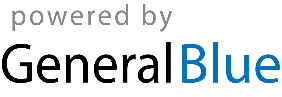 